RTC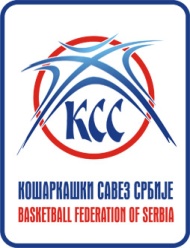 KARATAŠ 14 - 24.06.2018.TRENERIr.b.prezime i ime1Tir Zoran2Ratković Dragan3Vasiljević Željko4Mudreša Dejan5Kontić Dragana6Stojanac Marjan7Milovanović Nenad8Anđelić Nataša9Janković Milica10Ranđelov Vladica